г. Петропавловск-Камчатский		                     «17» ноября 2020 годаО переоформлениилицензииВ соответствии с пунктом 12 статьи 19 Федерального закона от 22.11.1995 № 171-ФЗ «О государственном регулировании производства и оборота этилового спирта, алкогольной и спиртосодержащей продукции и об ограничении потребления (распития) алкогольной продукции», Положением о Министерстве экономического развития и торговли Камчатского края, утвержденным постановлением Правительства Камчатского края от  27.12.2012 № 590-П, в связи с изменением указанных в лицензии мест нахождения обособленных подразделений, на основании заявления о переоформлении лицензии на розничную продажу алкогольной продукции и документов, представленных обществом с ограниченной ответственностью «Таверна» (ИНН 4105045736, КПП 410501001, ОГРН 1164101050992), акта проверки от 17.11.2020 № 86,ПРИКАЗЫВАЮ:1. Переоформить с 19.11.2020 года лицензию на розничную продажу алкогольной продукции 41 № 00000103, регистрационный номер 41РПА0000754 от 13.07.2016, выданную обществу с ограниченной ответственностью «Таверна», путем выдачи нового бланка лицензии сроком действия до 13.07.2021. 2. Прекратить действие бланка лицензии 41 № 00000103, регистрационный номер 41РПА0000754 от 13.07.2016 года, выданной обществу с ограниченной ответственностью «Таверна», с 19.11.2020.3. Действие настоящего приказа довести до сведения:- Межрайонной инспекции Федеральной налоговой службы № 3 по Камчатскому краю;- общества с ограниченной ответственностью «Таверна».4. Настоящий приказ вступает в действие с даты регистрации.5. Контроль за исполнением настоящего приказа оставляю за собой.И.о. Министра  		  			         	                            И.Э. МандрикИсп. У.В. Розум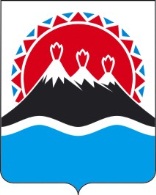 МИНИСТЕРСТВО ЭКОНОМИЧЕСКОГО РАЗВИТИЯ И ТОРГОВЛИ КАМЧАТСКОГО КРАЯ(Минэкономразвития Камчатского края)ПРИКАЗ № 230-Т